SPOŠTOVANIVse občane in občanke, ki prebivajo v Četrtni skupnosti Ljudski vrt, obveščamo, da bo od 3.4.2018 do 6.4.2018 potekala akcija zbiranja zelenega odreza. Spodaj pošiljamo seznam lokacij, kjer bo potekalo zbiranje.Prosimo, da svoje odpadke nastavite na predvideno mesto do ponedeljka zjutraj 3.4.2018.Vaš zbiralec odpadkov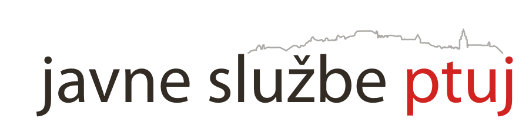 ČETRTNA SKUPNOST  LJUDSKI VRT - 2.4. do 6.4.20181Bevkova ulica2 Flegeričeva ulica3 Kajuhova ulica4Kariževa ulica5Krambergerjeva pot6 Levstikova pot7Ljudski vrt8Natašina pot9 Švajgerjeva ulica10Trubarjeva ulica11Zoisova pot12Žgečeva ulica13Župančičeva ulica14Obrtniška ulica razen h. št. 1215Langusova ulica16Meglova pot17Osterčeva ulica18Ulica Anice Kaučevič19Ulica Lackove čete20Vodova ulica21Ulica Jožefe Lackove h. št. 26/A in h. št. od 33 naprej22Ulica Stanka Brenčiča23Murščeva ulica24 Potrčeva cesta neparne h. št. od 31 do 55/A in h. št. od 56 do 70          25Peršonova ulica26Frankovičeva ulica27Hercegova ulica28Rabelčja vas29Ulica Avgusta Hlupiča30Na jasi31Volkmerjeva cesta h. št. od 16 do 18/A, od 20 do 24, od 27 do 30, od 36 do 65 in h. št. 74, 80  32Ul. 25. maja33Arbajterjeva ulica34Ul. 5. prekomorske   35Rimska ploščad36Kraigherjeva ulica37Osojnikova cesta h. št. 10, 29   